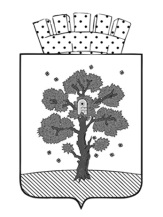  АДМИНИСТРАЦИЯ ОСИНСКОГО ГОРОДСКОГО ОКРУГАПЕРМСКОГО КРАЯУПРАВЛЕНИЕ ОБРАЗОВАНИЯ И СОЦИАЛЬНОГО РАЗВИТИЯ АДМИНИСТРАЦИИ ОСИНСКОГО ГОРОДСКОГО ОКРУГА
П Р И К А ЗО проведении  выборочной проверкиорганизации и проведения устного итогового собеседованиявыпускников  9 классов      На  основании приказа управления образования от 23.12.2020 года № 913 ПРИКАЗЫВАЮ: 1. Отделу  образования и воспитания детей провести 10 февраля 2021 года выборочную проверку организации и проведения   устного итогового собеседования по русскому языку в выпускных 9-х классах школ   Осинского городского округа.2. Утвердить состав комиссии:1) Ажгихина О.И., заведующий отделом  образования и воспитания детей управления образования  администрации Осинского   городского округа;2) Кузнецова В.Л., главный специалист управления образования;3) Косовских Т.Ю., главный специалист управления образования.3.Утвердить прилагаемый план проведения выборочной проверки.4.Контроль  исполнения   приказа  возложить на заместителя  начальника управления образования и социального развития администрации Осинского городского округа  И.А. Вяткину.Заместитель главы городскогоокруга-главы администрации Осинского городского округапо социальной политике, начальник управления  образованияи социального развитияадминистрации Осинскогогородского округа							                А.Ю. Садилов  Приложение к приказууправления образования и социального развития № 75 от  04.02.2021Примерный план проведения проверкиНаличие заявлений на прохождение устного собеседования;Наличие нормативных документов школы по организации и проведению  устного собеседования;Соблюдение графика прохождения собеседования;Соблюдение  противоэпидемических мер при проведении устного собеседования;Оснащение рабочего места   учителя – собеседника.04.02.2021г. Оса                 № 75